碧南市制７０周年記念事業碧南緑地ビーチコートオープン記念ビーチテニス体験＆クリニック～ビーチで騒いで盛り上がろう！参加者募集！！～ビーチテニスは、「ビーチバレー」と「テニス」の特性を併せ持つ新しいスポーツです。「テニス」といっても、当然コートは砂。ボールはバウンドさせずに空中でラリーをしながらポイントを取り合います。現在、ＪＴＡ公認のツアー大会が開催されているスポーツです。年齢を問わず、技術力も必要なく、友達同士やファミリーで楽しんで頂け、何より手軽で、「羽子板」「バトミントン」にも近いスポーツです。この７月にオープンしたばかりのオーストラリア産の白い砂を導入した碧南緑地ビーチコートで楽しんでみませんか？初めてビーチテニスを体験する方を対象とした内容です。前半は簡単なレッスンを行い、後半は参加者みなさんでゲーム等を楽しんでもらいます。日　　時　平成３０年９月３０日（日）　１４時～１８時　　　　　小雨決行。中止の場合は当日１０時までに判断いたします。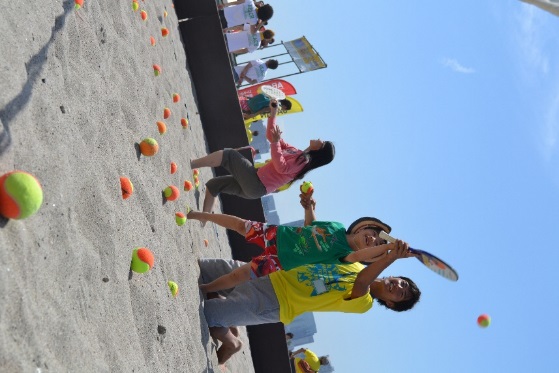 会場　碧南緑地ビーチコート対象者　中学生以上（中学生のみでの参加の場合は保護者同伴でお願いします）申込先　碧南市スポーツ課（臨海体育館内）連絡先　TEL 0566-48-5311　FAX 0566-42-8308　　　　　E-mail sports@city.hekinan.lg.jp参加費　無料（定員１００名）持ち物　お飲み物、タオル靴下orサンドソックス、サングラスなど（任意） 　　　　　　※パドルラケットは主催者側で用意します。駐車場　碧南緑地及び港湾スポーツセンターの駐車場をご利用ください。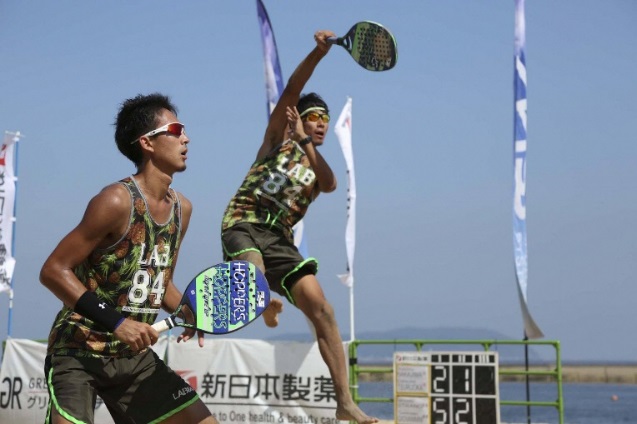 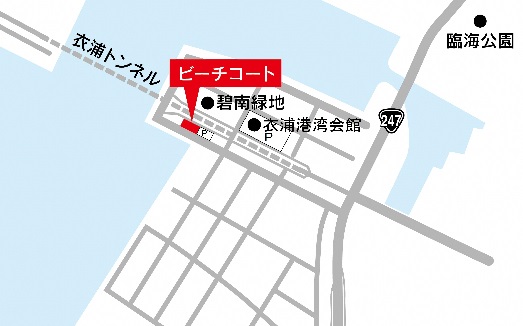 主催：碧南市・碧南市教育委員会　主管：碧南緑地ビーチコートオープン記念事業実行委員会協力：(一社)日本ビーチテニス連盟、碧南市テニス協会、碧南市ソフトテニス協会（きりとり）ビーチテニス体験＆クリニック　参加申込書ビーチテニス体験＆クリニック　参加申込書ビーチテニス体験＆クリニック　参加申込書ビーチテニス体験＆クリニック　参加申込書ビーチテニス体験＆クリニック　参加申込書お名前TELお名前性別年齢住所〒〒〒〒〒